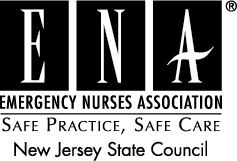 Emergency Care Conference Conference Date:  March 20, 21, and 22, 2019Summary Cover SheetName of presenter:Submission #1Title:	Short summary for use in the advance program:Category  Advanced practice	  Clinical  Trauma		 Pediatrics/Obstetrics  Leadership/Management/Education  OtherSession length  30 minutes		  60 minutes  4 hours		  8 hoursSubmission #2Title:	Short summary for use in the advance program:Category  Advanced practice	  Clinical  Trauma		 Pediatrics/Obstetrics  Leadership/Management/Education  OtherSession length  30 minutes		  60 minutes  4 hours		  8 hours